potvrzuji přijetí objednávky č.OV20210651Doručená poštaDobrý den,potvrzuji přijetí objednávky č.OV20210651Děkuji
| Microsoft Certified Trainer 
Školení Microsoft Office, Microsoft 365
Programování Microsoft a Google Apps Script
Tvorba šablon, maker, databází v MS Access

tel.: +420 | email:@Office4you.cz
www.office4you.cz | www.robertpechac.cz13:23 (před 0 minutami)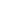 